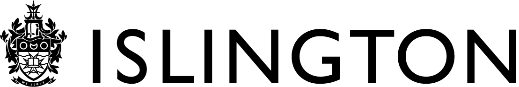 Learner Name:_______________________	Tutor Name:______________________Course Name:___________________________	Venue:__________________________Before you started the course, did any staff members talk to you about your learning goals and if this course would help you reach them?YES			NO	Was there enough information about how to join the course?YES			NO	How satisfied are you with the following statements on a scale of 1-5, with 1 being most satisfied:Venue staff and tutors made you feel welcome and safe.The tutor’s subject knowledge was supportive to your learning.The support received from teaching assistant was helpful (please answer if applicable)Topics on the course were useful, relevant and covered in an interesting way.The information technology (IT) skills you have developed on the course were usefulHand outs and materials used on the course were clear and helpful?Thinking about the pace of learning, do you think it was…?And thinking about the difficulty of the course, do you think it was…?Please turn over…….Did your course cover everything you expected it to?YES				NO	Do you think the course was right for your learning aims?YES				NO	If NO, why not?__________________________________________________________What are the main things you’ve gained from completing this course?Having finished the course, tick which of these you think are true for you. Please tick all that applyAll things considered, how would you rate the course?Please think about the pace, teaching, handouts & materials and your learning aimsFinally, think about ‘what next’ now you have finished the course…Has Islington Adult and Comminity Service provided enough information and helped you plan what to do next?Yes      Please comment:  ___________________________________No Were you told about other courses at different learning centres or colleges?YES				NODo you have any suggestions/comments about how we can improve our courses?Very satisfiedSatisfiedNeitherDissatisfiedVery Dissatisfied1 2 3 4 5 Very satisfiedSatisfiedNeitherDissatisfiedVery Dissatisfied1 2 3 4 5 Very satisfiedSatisfiedNeitherDissatisfiedVery Dissatisfied1 2 3 4 5 Very satisfiedSatisfiedNeitherDissatisfiedVery Dissatisfied1 2 3 4 5 Very satisfiedSatisfiedNeitherDissatisfiedVery Dissatisfied1 2 3 4 5 Too fastAbout right Too slow 3Too difficultAbout rightToo easy3My confidence in general has grownI have gained skills that will help me apply for a jobI have enjoyed learning and will do another courseI have learnt skills that help me in my day-to-day lifeExcellentVery goodGoodFairPoor12345